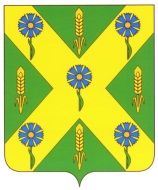 РОССИЙСКАЯ  ФЕДЕРАЦИЯОРЛОВСКАЯ ОБЛАСТЬАДМИНИСТРАЦИЯ НОВОСИЛЬСКОГО РАЙОНАПОСТАНОВЛЕНИЕ         25.02.2019  г.	                          				                    № 46  г. НовосильВ целях совершенствования системы комплексного благоустройства на территории муниципального образования город Новосиль, в соответствии с Федеральным законом от 06 октября 2010 года №131-ФЗ «Об общих принципах организации местного самоуправления в Российской Федерации», Постановления Правительства РФ от 10.02.2017 г. №169 «Об утверждении правил предоставления и распределения субсидий из федерального  бюджета бюджетам субъектов РФ на поддержку государственных программ субъектов Российской Федерации  и муниципальных программ формирования современной городской среды», постановлением Правительства Российской Федерации от 9 февраля 2019 г. N 106 "О внесении изменений в приложение N 15 к государственной программе Российской Федерации "Обеспечение доступным и комфортным жильем и коммунальными услугами граждан Российской Федерации»  протоколом  заседания комиссии по подведению итогов общественного обсуждения проекта муниципальной программы «Формирование современной городской среды на территории города Новосиль на 2018–2024 год» от 22.02.2019 г.,  в соответствии с уставом администрация Новосильского района постановляет:1. Утвердить муниципальную программу «Формирование современной городской среды на территории города Новосиль на 2018-2024 год» согласно приложения 1 к настоящему постановлению.2. Признать утратившим силу муниципальную программу «Формирование современной городской среды на территории города Новосиль на 2018-2022 год» утвержденную постановлением администрации Новосильского района от 25.10.2017 г. № 477 с момента принятия данного постановления.3. Обеспечить  публикацию настоящего постановления на официальном сайте Новосильского района.4. Контроль за исполнением настоящего постановления возложить на первого заместителя главы администрации Трусова Ю.В.Глава Новосильского района 						А.И. Шалимов.Приложение №1к постановлению  администрации Новосильского районаот  25.02.2019 г.  № 46Муниципальная программа «Формирование современной городской среды на территории города Новосиль на 2018-2024 год».Ответственный исполнительмуниципальной программы:Отдел ЖКХ и благоустройстватерриторий администрацииНовосильского района                   _________________________ А.М. ГнедовГод составления проекта муниципальной программы – 2019 г.Начальник отдела ЖКХ и благоустройства                            Гнедов Александр     (48673)            территорий администрации Новосильского района          Михайлович               2-15-67      admnovosil.jkh@yandex.ruП А С П О Р Тмуниципальной программы «Формирование современной городской среды на территории города Новосиль на 2018-2024 год»1. Характеристика текущего состояния сферы благоустройства в городе Новосиль Орловской областиПриродно-климатические условия муниципального образования город Новосиль, его географическое положение и рельеф создают относительно благоприятные предпосылки для проведения работ по благоустройству территорий, развитию инженерной инфраструктуры населенных пунктов.Большие нарекания вызывают благоустройство и санитарное содержание дворовых территорий. По-прежнему серьезную озабоченность вызывают состояние придомовых территорий многоквартирных жилых домов. Для решения данной проблемы требуется участие и взаимодействие органов местного самоуправления с привлечением населения, наличия финансирования с привлечением источников всех уровней, что обусловливает необходимость разработки и применения данной Программы.Для решения проблем по благоустройству города Новосиль необходимо использовать программно-целевой метод. Комплексное решение проблемы окажет положительный эффект на санитарно-эпидемиологическую обстановку, предотвратит угрозу жизни и безопасности граждан, будет способствовать повышению уровня их комфортного проживания.Анализ благоустройства дворовых территорий и территорий общего пользования муниципального образования город Новосиль  представлен в таблице 1.Таблица 1Благоустройство дворовых территорий многоквартирных домов и общественных территорий города невозможно осуществлять без комплексного подхода. При отсутствии проекта благоустройства получить многофункциональную адаптивную среду для проживания граждан не представляется возможным. При выполнении работ по благоустройству необходимо учитывать мнение жителей и сложившуюся инфраструктуру территорий дворов для определения функциональных зон и выполнения других мероприятий.  Комплексный подход позволит наиболее полно и в то же время детально охватить весь объем проблем, решение которых может обеспечить комфортные условия проживания всего населения. К этим условиям относятся чистые улицы, благоустроенные районы, дворы и дома, зеленые насаждения, необходимый уровень освещенности дворов в темное время суток.  Для поддержания дворовых территорий  многоквартирных домов и общественных территорий города в технически исправном состоянии и приведения их в соответствие с современными требованиями комфортности разработан проект  муниципальной программы «Формирование современной городской среды на территории  города Новосиль в 2018-2022 году», которой предусматривается целенаправленная работа исходя из:минимального перечня работ:- ремонт асфальтобетонного покрытия, укладка тротуарной плитки дворовых территорий;- ремонт дворовых проездов, установка скамеек;- установка урн для мусора;- обеспечение освещения дворовых территорий;дополнительного перечня работ:- оборудование детских площадок;- оборудование спортивных площадок;- устройство автомобильных парковок;- озеленение территории;- установка малых архитектурных форм.2. Приоритеты муниципальной политики в сфере реализации муниципальной программы. Цель, задачи и показатели (индикаторы) достижения цели и решения задач. Основные ожидаемые конечные результаты муниципальной программы. Сроки и этапы ее реализацииПриоритетами муниципальной политики в сфере благоустройства являются: повышение комфортности условий проживания в муниципальном образовании, повышение уровня благоустройства территорий.Основной целью муниципальной программы «Формирование современной городской среды на территории города Новосиль на 2018-2022 год» является повышение уровня благоустройства территорий муниципального образования город Новосиль.Основные задачи программы:Повышение уровня благоустройства дворовых территорий муниципального образования город Новосиль;Повышение уровня благоустройства муниципальных территорий общего пользования (парков, скверов);Повышение уровня вовлеченности заинтересованных граждан, организаций в реализацию мероприятий по благоустройству территории города Новосиль.Показатели (индикаторы) муниципальной программы приведены в таблице 2.Таблица 2Результаты реализации основных программных мероприятий подразделяются: на нематериальные – формирование безупречного имиджа и благоприятного климата района; материальные – количество реализованных мероприятий по благоустройству территорий общего пользования и дворовых территорий в городе Новосиль. В целях определения текущего состояния благоустройства территорий разработан порядок инвентаризации уровня благоустройства территорий, утвержденный постановлением администрации Новосильского района от 28 июня 2017 №162 «Об утверждении состава комиссии по инвентаризации уровня благоустройства дворовых территорий, территории индивидуальной жилой застройки и территорий в ведении юридических лиц и индивидуальных предпринимателей на территории муниципального образования город Новосиль». Перечень дворовых и общественных территорий, нуждающихся и подлежащих благоустройству в период 2018-2024 годов, формируется муниципальным образованиям на основании проведенной инвентаризации и утверждается в муниципальной программе на 2018-2024 годы и  согласно постановления администрации Новосильского района № 392 от 11.09.2017 г. «Об утверждении порядка и сроков представления, рассмотрения и оценки предложений о включении дворовых территорий и территорий общего пользования в муниципальную программу Формирование современной городской среды на территории города Новосиль на 2018 – 2022 г», в соответствии с утвержденными критериями:Дата подачи заявок.В МКД проведен капитальный ремонт.Трудовое участие собственников помещений, как для минимального перечня, так и для дополнительного перечней работ.Реализован способ управления МКД.Финансовая дисциплина собственников помещений в многоквартирном доме.Реализация мероприятий муниципальной программы в 2018 - 2024 годах позволит создать благоприятные условия проживания жителей города, обеспечить более эффективную эксплуатацию многоквартирных домов, сформировать активную гражданскую позицию населения посредством его участия в благоустройстве дворовых территорий, повысить уровень и качество жизни граждан.Ресурсное обеспечение ПрограммыОбщий объем финансирования программы составляет  - 30500 тыс. руб.- средства федерального бюджета –22069,04097 тыс. руб. - средства бюджета Орловской области – 2916,42971 тыс. руб. - средства бюджета Орловской области  из дорожного фонда – 1828,81832 тыс. руб. - средства бюджета города Новосиль – 3086,698 тыс. руб.- внебюджетные источники – 599,013 тыс. руб.Объем средств на благоустройство дворовых территорий  средств на финансирование мероприятий по благоустройству мест общего пользования и благоустройство общественной территории в рамках проекта "Народный бюджет" в Орловской области  в приложении 1.Разработка дизайн-проектов и смет, прохождение государственной экспертизы осуществляется за счет средств программы.Представление предложенийВ целях представления предложений о благоустройстве дворовых территорий: - проводится предварительная информационная работа с собственниками помещений в многоквартирных домах с разъяснением им возможностей представления предложений о благоустройстве дворовых территорий с привлечением бюджетных средств и условий предоставления такой поддержки;   - направляются представители администрации города для участия в общих собраниях собственников помещений в многоквартирных домах, на которых принимаются решения о представлении предложений по дворовым территориям для включения в Программу; - проводятся отдельные встречи с представителями советов многоквартирных домов, общественных организаций, лицами, осуществляющими управление многоквартирными домами (управляющие организации, товарищества собственников жилья) на территории города Новосиль, в целях разъяснением им возможностей представления собственниками помещений в многоквартирных домах предложений о благоустройстве дворовых территорий;Прием предложений о благоустройстве дворовых территорий осуществляется в различных форматах (по электронной почте, лично, на официальном сайте администрации Новосильского района).Финансовое (трудовое) участие граждан, организаций, привлекаемых для реализации ПрограммыГраждане и организации имеют возможность финансового (трудового) участия в реализации проектов по благоустройству. Кроме финансового (денежного) вклада вклад может быть внесен в неденежной форме:- выполнение жителями неоплачиваемых работ, не требующих специальной квалификации, как например: подготовка объекта (дворовой территории) к началу работ (земляные работы, снятие старого оборудования, уборка мусора), и другие работы (покраска оборудования, озеленение территории посадка деревьев, охрана объекта);-предоставление строительных материалов, техники и т.д.;- обеспечение благоприятных условий для работы подрядной организации, выполняющей работы и для ее работников.   В связи с тем, что финансовое участие заинтересованных лиц в выполнении  работ по благоустройству дворовых территорий и общественной территории в рамках реализации настоящей программы не предусматривается, порядок аккумулирования расходования средств заинтересованных лиц отсутствует.Порядок разработки, обсуждения, согласования и утверждения дизайн - проекта благоустройства дворовой территории многоквартирного дома, а так же дизайн-проекта благоустройства общественной территории.Под дизайн-проектом понимается графический и текстовый материал, включающий в себя изображение дворовой территории или территории общего пользования, с планировочной схемой, фотофиксацией существующего положения, с описанием работ и мероприятий, предлагаемых к выполнению (далее – дизайн-проект).Содержание дизайн-проекта зависит от вида и состава планируемых к благоустройству работ. Это может быть как проектная, сметная документация, так и упрощенный вариант в виде изображения дворовой территории или территории общего пользования с описанием работ и мероприятий, предлагаемых к выполнению.Состав основных мероприятий Программы и показатели результативности муниципальной программыВключение в муниципальную программу мероприятий по благоустройству мест общего пользования и дворовых территорий многоквартирных домов осуществляются исходя из необходимости комплексного решения поставленных целей и достижение задач, направленных на повышение уровня благоустройства территории города Новосиль.Объем видов работ по благоустройству дворовых территорий МКД.Для поддержания дворовых территорий и мест массового пребывания населения в технически исправном состоянии и приведения их в соответствие с современными требованиями комфортности разработана настоящая Программа, в которой предусматривается целенаправленная работа по благоустройству дворовых территорий МКД исходя из:минимального перечня работ:- ремонт асфальтобетонного покрытия, укладка тротуарной плитки  дворовых территорий;- ремонт дворовых проездов, установка скамеек;- установка урн для мусора;- обеспечение освещения дворовых территорий;дополнительного перечня работ:- оборудование детских площадок;- оборудование спортивных площадок;- устройство автомобильных парковок;- озеленение территории;- установка малых архитектурных форм.Перед началом работ по благоустройству двора разрабатывается эскизный проект мероприятий, а при необходимости рабочий проект. Доступность дворовых территорий для инвалидов будет достигнута благодаря соблюдению Свода правил «Доступность зданий и сооружений для маломобильных групп населения» СП 59.13330.2012:- оборудование парковочных мест на территориях общего пользования;- устройство входной группы для беспрепятственного прохода на дворовую и общественную территорию.Мероприятия по энергосбережению предусматривают установку энергосберегающего оборудования: светильники уличного освещения.Основными мероприятия муниципальной программы «Формирование современной городской среды на территории города Новосиль  на 2018-2024 год» представлены в приложении 2.8. Прогноз ожидаемых результатов реализации муниципальной программы и характеристика вклада муниципального образования в достижение результатаРеализация программы позволит отремонтировать территории общего пользования в городе, дворовых территорий многоквартирных домов. Основные ожидаемые результаты приведены в таблице 3.Таблица 3Реализация мероприятий указанной программы благоприятно скажется на функционировании социальной сферы. Реализация мероприятий программы позволит увеличить показатель по городу многоквартирных домов, поставленных на кадастровый учет, снизит социальную напряженность и приведет к росту заинтересованности жителей в благоустройстве и поддержании в порядке территории дворов.Параметры качества жизни населения возрастут, учитывая большое количество паломников, посещающих город, благоустроенные дворовые территории и места массового скопления граждан увеличат привлекательность города.Выделяются следующие группы рисков, которые могут возникнуть в ходе реализации муниципальной программы: финансово-экономические риски; социальные риски. Финансово-экономические риски связаны с сокращением в ходе реализации муниципальной программы предусмотренных объемов бюджетных средств. Это потребует внесения изменений в муниципальную программу, пересмотра целевых значений показателей, и, возможно, отказ от реализации отдельных мероприятий и даже задач муниципальной программы. Сокращение финансирования муниципальной программы негативным образом скажется на макроэкономических показателях муниципальной программы, приведет к снижению прогнозируемого вклада муниципальной программы в улучшение качества жизни населения, развитие социальной сферы, экономики Новосильского района. Отдельной разновидностью финансово-экономических рисков является риск не освоения выделенных денежных средств. Причиной возникновения этих рисков являются:несвоевременная разработка, согласование и принятие документов, обеспечивающих выполнение мероприятий муниципальной программы;недостаточная оперативность при корректировке плана реализации муниципальной программы при наступлении веских на то оснований.Социальные риски связаны с вероятностью повышения социальной напряженности из-за неполной или недостоверной информации о реализуемых мероприятиях при наличии разнонаправленных социальных интересов социальных групп, а также в условиях излишнего администрирования. Основными мерами управления рисками с целью минимизации их влияния на достижение цели муниципальной программы являются:  мониторинг выполнения мероприятий муниципальной программы; обеспечение открытости деятельности муниципальных органов власти в рамках реализации мероприятий муниципальной программы, подотчетность исполнителей подпрограмм; информационное сопровождение реализации мероприятий  муниципальной программы и исследование общественного мнения в целях повышения эффективности деятельности государственных и муниципальных органов власти. 9. Контроль реализации мероприятий муниципальной программы.Контроль и координация реализации муниципальной программы осуществляет общественная комиссия. В рамках контроля достижение цели и решение задач муниципальной программы отслеживается с использованием системы количественных показателей, получаемых в рамках ежемесячной оперативной отчетности о реализации программных мероприятий и их качественного анализа. Информация об уровне достижения контрольных значений индикаторов, а также о качественных характеристиках происходящих изменений позволяет своевременно выявлять отклонения, осуществлять корректировку, уточнение и дополнение намеченных мероприятий. Обеспечение открытости деятельности муниципальных органов власти в рамках реализации мероприятий муниципальной программы, подотчетность исполнителей подпрограмм.  Управление муниципальной программой будет осуществляться на основе принципов открытости, государственно-общественного характера управления. На сайте администрации Новосильского района будет представляться полная и достоверная информация о реализации и оценке эффективности реализации муниципальной программы.Информационное сопровождение реализации мероприятий  муниципальной программы и исследование общественного мнения в целях повышения эффективности деятельности муниципальных органов власти.В ходе реализации муниципальной программы будет проводиться информационно-разъяснительная работа с населением, направленная на обеспечение благоприятной общественной атмосферы по отношению к планируемым/проводимым действиям по реализации муниципальной программы. В данной работе будет использован широкий спектр каналов и форм коммуникации с общественностью, учитывающий особенности и возможности различных целевых групп, в том числе возможности интернет-пространства и СМИ.10. Порядок оценки эффективности муниципальной программыЭффективность муниципальной программы оценивается по степени достижения плановых погодовых значений целевых индикаторов.Оценка эффективности реализации муниципальной программы и использования выделенных на нее средств федерального бюджета, бюджета Орловской области, города Новосиль будет осуществляться ежегодно. Приложение 1к муниципальной программе«Формирование современной городской среды на территории города Новосиль  на 2018-2024 год»Ресурсное обеспечение программы «Формирование современной городской среды»Приложение 2к муниципальной программе«Формирование современной городской среды на территории города Новосиль  на 2018-2024 год»ПЕРЕЧЕНЬосновных мероприятий муниципальной программы Приложение 3к муниципальной программе«Формирование современной городской среды на территории города Новосиль  на 2018-2024 год»Перечень дворовых территорий, нуждающихся и подлежащих благоустройству в период 2018-2024 годовПриложение 4к муниципальной программе«Формирование современной городской среды на территории города Новосиль  на 2018-2024 год»Перечень общественных территорий, нуждающихся и подлежащих благоустройству в период 2018-2024 годовПриложение 5к муниципальной программе«Формирование современной городской среды на территории города Новосиль  на 2018-2024 год»Визуализированный перечень элементов благоустройства, предлагаемых к размещению на дворовой территории многоквартирного дома, сформированный исходя из минимального перечня работ по благоустройству дворовых территорий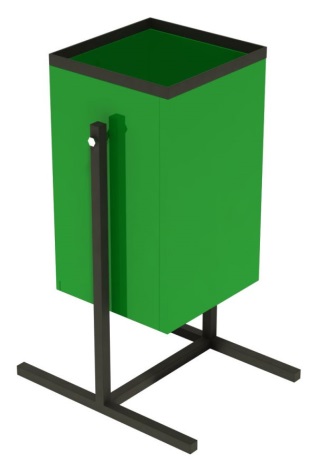 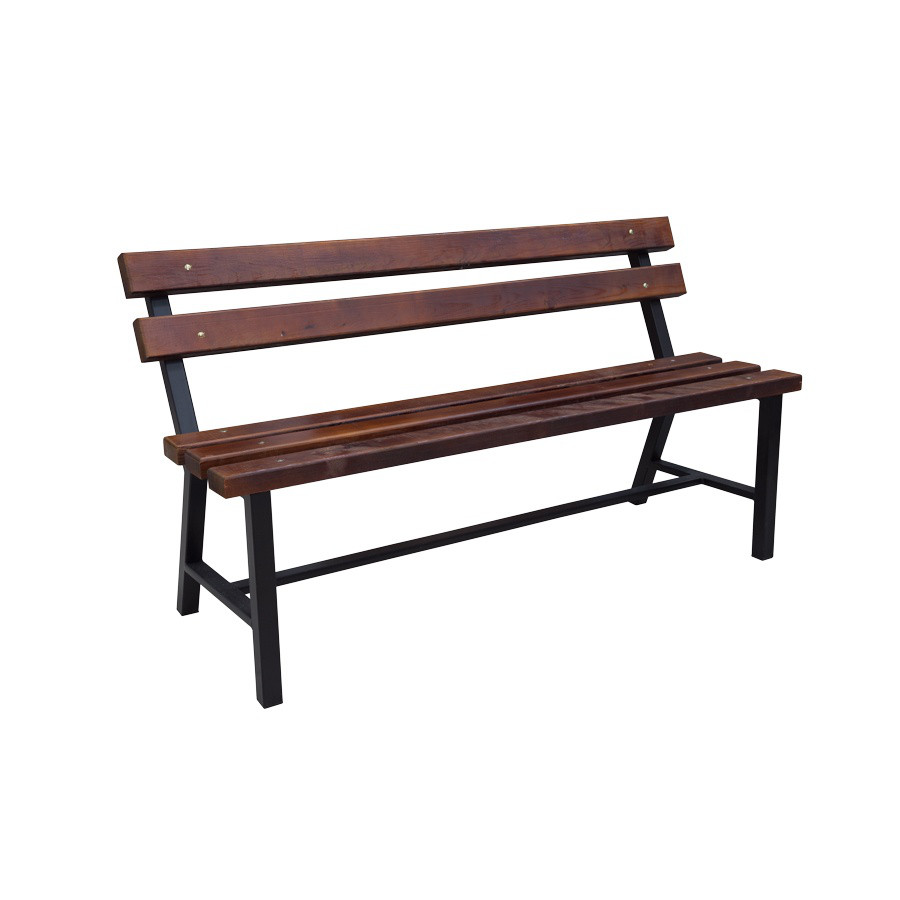 рис. 1 Урна металлическая                           рис. 2 Скамейка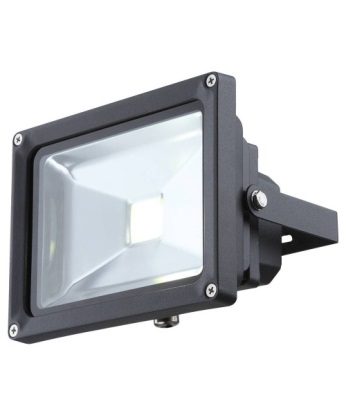 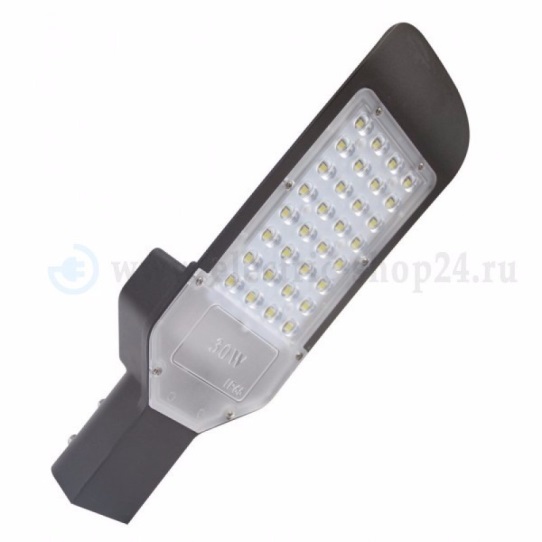 рис. 3 Фонарь светодиодный         рис. 2 Фонарь светодиодный на опоруПриложение 6к муниципальной программе«Формирование современной городской среды на территории города Новосиль  на 2018-2024 год»Ориентировочные  единичные расценки на элементы благоустройства дворовых территорий, общественной территории по минимальному перечню работ.Об утверждении муниципальной  программы «Формирование современной городской среды на территории города Новосиль в 2018-2024 году».Ответственный исполнитель Программы  Администрация Новосильского районаУчастники Программы Администрация Новосильского района, Советы многоквартирных домов, общественные объединения граждан, физические и юридические лицаПодпрограммы Программы, в том числе федеральные целевые программы Благоустройство мест общего пользования города Новосиль; Благоустройство дворовых территорийЦели Программы Повышение уровня благоустройства территорий муниципального образования город Новосиль Задачи Программы Повышение уровня благоустройства дворовых территорий муниципального образования город Новосиль;Повышение уровня благоустройства муниципальных территорий общего пользования (парков, скверов);Повышение уровня вовлеченности заинтересованных граждан, организаций в реализацию мероприятий по благоустройству территории города НовосильЦелевые индикаторы и показатели Программы Количество благоустроенных дворовых территорий Доля благоустроенных дворовых  территорий от общего количества дворовых территорийОхват населения благоустроенными дворовыми территориями (доля населения, проживающего в жилом фонде с благоустроенными дворовыми территориями от общей численности населения муниципального образования субъекта Российской Федерации)Количество благоустроенных муниципальных территорий общего пользованияПлощадь благоустроенных муниципальных территорий общего пользованияДоля площади благоустроенных муниципальных территорий общего пользованияДоля финансового участия в выполнении минимального перечня работ по благоустройству дворовых территорий заинтересованных лицДоля трудового участия в выполнении минимального перечня работ по благоустройству дворовых территорий заинтересованных лиц Доля финансового участия в выполнении дополнительного перечня работ по благоустройству дворовых территорий заинтересованных лицДоля трудового участия в выполнении дополнительного перечня работ по благоустройству дворовых территорий заинтересованных лицСрок реализации Программы 2018-2024 годОбъемы бюджетных ассигнований Программы Общий объем финансирования программы составляет  - 30500 тыс. руб., в т.ч.  по годам:2018 г. – 1707,93780 тыс. руб.;2019 г. – 6430,72932 тыс. руб.;2020 г. – 2150,72472 тыс. руб.;2021 г.– 5052,65204 тыс. руб.;2022 г. – 5052,65204 тыс. руб.;2023 г. – 5052,65204 тыс. руб.;2024 г. – 5052,65204 тыс. руб.;средства федерального бюджета –22069,04097 тыс. руб.в т.ч.  по годам:2018 г. – 832,22729 тыс. руб.;2019 г.– 1219,85022 тыс. руб.;2020 г.– 1196,46138 тыс. руб.;2021 г. – 4705,12552 тыс. руб.;2022 г.– 4705,12552 тыс. руб.;2023 г. – 4705,12552 тыс. руб.;2024 г.– 4705,12552 тыс. руб.;средства бюджета Орловской области – 2916,42971 тыс. руб.в т.ч.  по годам:2018 г. – 43,80144 тыс. руб.;2019 г. – 2670,43672 тыс. руб.;2020 г.– 12,08547 тыс. руб.;2021 г.– 47,52652 тыс. руб.;2022 г.– 47,52652 тыс. руб.;2023 г.– 47,52652 тыс. руб.;2024 г.– 47,52652 тыс. руб.;средства бюджета Орловской области  из дорожного фонда – 1828,81832 тыс. руб.в т.ч.  по годам:2018 г. – 531,90907 тыс. руб.;2019 г. – 654,73138 тыс. руб.;2020 г.– 642,17787 тыс. руб.;средства бюджета города Новосиль – 3082,698 тыс. руб.в т.ч.  по годам:2018 г.– 300 тыс. руб.;2019 г.– 1286,698 тыс. руб.;2020 г.– 300 тыс. руб.;2021 г.– 300 тыс. руб.;2022 г.– 300 тыс. руб.;2023 г.– 300 тыс. руб.;2024 г.– 300 тыс. руб.;внебюджетные средства – 599,013 тыс. руб.в т.ч.  по годам:2018 г.– 0 тыс. руб.;2019 г.– 599,013 тыс. руб.;2020 г.– 0 тыс. руб.;2021 г.– 0 тыс. руб.;2022 г.– 0 тыс. руб.;2023 г.– 0 тыс. руб.;2024 г.– 0 тыс. руб.;Ожидаемые результаты реализации Программы Формирование безупречного имиджа и благоприятного климата города;Количество реализованных мероприятий по благоустройству территорий общего пользования и дворовых территорий в городе НовосильПоказатель2017 годКоличество дворовых территорий, ед.37Площадь дворовых территорий, кв.м.86823Доля благоустроенных дворовых территорий многоквартирных домов от общего количества дворовых территорий многоквартирных домов0%Охват населения дворовыми территориями (доля населения, проживающего в жилом фонде с не благоустроенными дворовыми территориями от общей численности населения муниципального образования) 46,55%Количество муниципальных территорий общего пользования5Площадь муниципальных территорий общего пользования92945Доля площади благоустроенных муниципальных территорий общего пользования от общего пользования0%№Наименование показателя (индикатора)Ед. изм.Значения показателейЗначения показателейЗначения показателейЗначения показателейЗначения показателейЗначения показателейЗначения показателей№Наименование показателя (индикатора)Ед. изм.20182019202020212022202320241Количество благоустроенных дворовых территорий Ед.21288882Доля благоустроенных дворовых  территорий от общего количества дворовых территорий%5,42,75,421,621,621,621,63Охват населения благоустроенными дворовыми территориями (доля населения, проживающего в жилом фонд с благоустроенными дворовыми территориями от общей численности населения муниципального образования субъекта Российской Федерации) %4,95,46,120,920,920,920,94Количество благоустроенных муниципальных территорий общего пользованияЕд.111не менее 1не менее 1не менее 1не менее 15Площадь благоустроенных муниципальных территорий общего пользованиякв. м.225621522079324432444244424446Доля площади благоустроенных муниципальных территорий общего пользования%0,2466,8722,372,632,632,632,637Доля финансового участия в выполнении минимального перечня работ по благоустройству дворовых территорий заинтересованных лиц %00000008Доля трудового участия в выполнении минимального перечня работ по благоустройству дворовых территорий заинтересованных лиц  %55555559.Доля финансового участия в выполнении дополнительного перечня работ по благоустройству дворовых территорий заинтересованных лиц%5-505-505-505-505-505-505-5010.Доля трудового участия в выполнении дополнительного перечня работ по благоустройству дворовых территорий заинтересованных лиц%5555555№Наименование показателя (индикатора)Ед. изм.Значения показателейЗначения показателейЗначения показателейЗначения показателейЗначения показателейЗначения показателейЗначения показателей№Наименование показателя (индикатора)Ед. изм.20182019202020212022202320241Количество благоустроенных дворовых территорий Ед.21288882Доля благоустроенных дворовых  территорий от общего количества дворовых территорий%5,42,75,421,621,621,621,63Охват населения благоустроенными дворовыми территориями (доля населения, проживающего в жилом фонд с благоустроенными дворовыми территориями от общей численности населения муниципального образования субъекта Российской Федерации) %4,95,46,120,920,920,920,94Количество благоустроенных муниципальных территорий общего пользованияЕд.111не менее 1не менее 1не менее 1не менее 15Площадь благоустроенных муниципальных территорий общего пользованияКв.м225621522079324432444244424446Доля площади благоустроенных муниципальных территорий общего пользования%0,2466,8722,372,632,632,632,63НаименованиеНаименование ответственного исполнителя Источник финансированияИсточник финансированияИсточник финансированияИсточник финансированияИсточник финансированияИсточник финансированияИсточник финансированияИсточник финансированияИсточник финансированияИсточник финансированияИсточник финансированияИсточник финансированияИсточник финансированияИсточник финансированияНаименованиеНаименование ответственного исполнителя Код бюджетной классификацииКод бюджетной классификацииКод бюджетной классификацииКод бюджетной классификацииОбъемы бюджетных ассигнований (тыс. рублей) Объемы бюджетных ассигнований (тыс. рублей) Объемы бюджетных ассигнований (тыс. рублей) Объемы бюджетных ассигнований (тыс. рублей) Объемы бюджетных ассигнований (тыс. рублей) Объемы бюджетных ассигнований (тыс. рублей) Объемы бюджетных ассигнований (тыс. рублей) Объемы бюджетных ассигнований (тыс. рублей) Объемы бюджетных ассигнований (тыс. рублей) Объемы бюджетных ассигнований (тыс. рублей) НаименованиеНаименование ответственного исполнителя ГРБСРзЦСРВРНаименованиеНаименование ответственного исполнителя ГРБСПрЦСРВРНаименованиеНаименование ответственного исполнителя ВсегоВсего2018 год2019 год2020 год2021 год2022 год2023 год2024 годБлагоустройство дворовых и общественных территорийАдминистрация Новосильского района25033050030500305001707,93786430,729322150,724725052,652045052,652045052,652045052,65204Благоустройство дворовых и общественных территорийАдминистрация Новосильского района2503244 Федеральный бюджет22069,0409722069,04097832,227291219,850221196,461384705,125524705,125524705,125524705,12552Благоустройство дворовых и общественных территорийАдминистрация Новосильского района2503244Областной бюджет2916,429712916,4297143,801442670,4367212,0854747,5265247,5265247,5265247,52652Благоустройство дворовых и общественных территорийАдминистрация Новосильского района2409244Областной бюджет из дорожного фонда1828,818321828,81832531,90907654,73138642,177870000Благоустройство дворовых и общественных территорийАдминистрация Новосильского района2505244Бюджет города Новосиль3086,6983086,6983001286,698300300300300300Благоустройство дворовых и общественных территорийАдминистрация Новосильского района2503П100095550244Внебюджетные источники599,013599,0130599,01300000Благоустройство дворовых территорийАдминистрация Новосильского района250313948,6722913948,6722913948,672291379,951481066,965431396,45132526,326022526,326022526,326022526,32602Благоустройство дворовых территорийАдминистрация Новосильского района2503П10F255550244Федеральный бюджет10953,8337310953,83373596,64029348,71171598,230692352,562762352,562762352,562762352,56276Благоустройство дворовых территорийАдминистрация Новосильского района2503П10F255550244Областной бюджет136,02024136,0202431,402123,522346,0427423,7632623,7632623,7632623,76326Благоустройство дворовых территорийАдминистрация Новосильского района2409ПТ10173180244Областной бюджет из дорожного фонда1828,818321828,81832531,90907654,73138642,177870000Благоустройство дворовых территорийАдминистрация Новосильского района2409П100073180244Бюджет города Новосиль18,4729218,472925,372826,613456,486650000Благоустройство дворовых территорийАдминистрация Новосильского района2503П10F255550244Бюджет города Новосиль112,01871112,018716,343863,557926,1037724,0032924,0032924,0032924,00329Благоустройство дворовых территорийАдминистрация Новосильского района2505П100019001244Бюджет города Новосиль899,50837899,50837208,2833249,82863137,40958125,99671125,99671125,99671125,99671Благоустройство мест массового пребывания гражданАдминистрация Новосильского района250312807,5017112807,5017112807,50171327,986321619,93789754,273422526,326022526,326022526,326022526,32602Благоустройство мест массового пребывания гражданАдминистрация Новосильского района2503П10F255550244Федеральный бюджет11115,2072411115,20724235,587871,13851598,230692352,562762352,562762352,562762352,56276Благоустройство мест массового пребывания гражданАдминистрация Новосильского района2503П10F255550244 Областной бюджет122,29447122,2944712,399328,799386,0427323,7632623,7632623,7632623,76326Благоустройство мест массового пребывания гражданАдминистрация Новосильского района2503П10F255550244Бюджет города Новосиль113,5101113,51012,504918,888266,1037724,0032924,0032924,0032924,00329Благоустройство мест массового пребывания гражданАдминистрация Новосильского района2505П100019001244Бюджет города Новосиль1456,48991456,489977,49509731,11174143,89623125,99671125,99671125,99671125,99671Благоустройство общественной территории в рамках проекта "Народный бюджет" в Орловской областиАдминистрация Новосильского района25033743,8263743,8263743,82603743,82600000Благоустройство общественной территории в рамках проекта "Народный бюджет" в Орловской областиАдминистрация Новосильского района2503244 Областной бюджет2658,1152658,11502658,11500000Благоустройство общественной территории в рамках проекта "Народный бюджет" в Орловской областиАдминистрация Новосильского района2503П100095550244Бюджет города Новосиль486,698486,6980486,69800000Благоустройство общественной территории в рамках проекта "Народный бюджет" в Орловской областиАдминистрация Новосильского района2503П100095550244Внебюджетные источники599,013599,0130599,01300000Номер и наименование основного мероприятияОтветственный исполнитель Срок Срок Ожидаемый непосредственный результат (краткое описание) Основные  направления реализации Связь с показателями Программы Номер и наименование основного мероприятияОтветственный исполнитель начала реализацииокончания реализацииОжидаемый непосредственный результат (краткое описание) Основные  направления реализации Связь с показателями Программы 1. Формирование и реализации конкретных мероприятий по вовлечению в благоустройство дворовых территорий (информационных компаний, «субботников», конкурсов среди жителей)Администрация Новосильского района01.01.201801.01.201901.01.202001.01.202101.01.202201.01.202301.01.202401.10.201801.10.201901.10.202001.10.202101.10.202201.10.202301.10.2024Вовлечение физических и юридических лиц в благоустройство дворовых территорий.Проведение субботников, конкурсов среди домов2. Благоустройство мест массового пребывания людейАдминистрация Новосильского района01.01.201801.01.201901.01.202001.01.202101.01.202201.01.202301.01.202401.10.201801.10.201901.10.202001.10.202101.10.202201.10.202301.10.2024Создание благоприятных условий проживания граждан Благоустройство мест массового пребывания людейПоказатель 1 - количество благоустроенных муниципальных территорий общего пользованияПоказатель 2 - площадь благоустроенных муниципальных территорий общего пользованияПоказатель 3 - доля площади благоустроенных муниципальных территорий общего пользования3. Благоустройство общественной территории в рамках проекта "Народный бюджет" в Орловской областиАдминистрация Новосильского района01.01.201901.10.2019Создание благоприятных условий проживания граждан Благоустройство мест массового пребывания людейПоказатель 1 - количество благоустроенных муниципальных территорий общего пользованияПоказатель 2 - площадь благоустроенных муниципальных территорий общего пользованияПоказатель 3 - доля площади благоустроенных муниципальных территорий общего пользования4. Благоустройство дворовых территорийАдминистрация Новосильского района01.01.201801.01.201901.01.202001.01.202101.01.202201.01.202301.01.202401.10.201801.10.201901.10.202001.10.202101.10.202201.10.202301.10.2024Создание благоприятных условий проживания граждан Благоустройство дворовых территорийПоказатель 1 - количество благоустроенных дворовых территорийПоказатель 2 - доля благоустроенных дворовых  территорий от общего количества дворовых территорий№ п/пАдрес дворовой территорииПланируемый период благоустройства1 348 Стрелковой дивизии 39Б2019 г.2Володарского222020-2024 г.3Володарского282020-2024 г.4Карла Маркса 282020-2024 г.5Карла Маркса 762020-2024 г.6Карла Маркса 862020-2024 г.7Луначарского 15А2020-2024 г.8Луначарского 22А2020-2024 г.9Мира 15, 182020-2024 г.10Мира 192020-2024 г.11Октябрьская 1А, 12020-2024 г.12Панюшкина 42020-2024 г.13Пионерская, 312020-2024 г.14Карла Маркса 842020-2024 г.15Карла Маркса 822020-2024 г.16Карла Маркса 84а2020-2024 г.17Карла Маркса 882020-2024 г.18Карла Маркса 192020-2024 г.19Карла Маркса 212020-2024 г.20Карла Маркса 232020-2024 г.21Карла Маркса 272020-2024 г.22Карла Маркса 292020-2024 г.23Карла Маркса 76 а2020-2024 г.24Карла Маркса 802020-2024 г.25Карла Маркса 832018 г.26Карла Маркса 852018 г.27Свободы д.382020-2024 г.28Чкалова 7а2020-2024 г.29Луначарского д.242020-2024 г.30Луначарского д.262020-2024 г.31Луначарского д.282020-2024 г.32Коммунаров 422020-2024 г.33Володарского д.1б2020-2024 г.34Советская д.362020-2024 г.35Свободы д.22020-2024 г.36Володарского д.362020-2024 г.37Свободы д.12020-2024 г.№ п/пНаименованиеАдрес общественной территорииПланируемый период благоустройства1 Городской парк 1-ая очередьул. Урицкого2018 г.2Городской парк 2-ая очередьул. Урицкого2019 г.3Городской парк 3-ья очередьул. Урицкого2020 г.4Городской сквер (Аллея славы)ул. Карла Маркса напротив д. 162021-2024 г.5Сквер Победыул. Карла Маркса 392021-2024 г.6Детская игровая площадкаул. Свободы вблизи д. 382021-2024 г.7Детская игровая площадкаул. Карла Маркса в районе 5-ти этажных домов 2021-2024 г.№п/пВид работЕдиница измерения Единичная расценка, руб.1Ремонт проезда дворовой территории с бордюрами1 кв. м14002Ремонт тротуара дворовой территории1 кв. м. 13003Приобретение и установка скамейки 1 шт.120004Приобретение и установка урны1 шт.30005Приобретение и установка светильника 1 шт.60006Устройство тротуара с бордюрами1 кв. м1750